LOGEMENTS TREMPLINS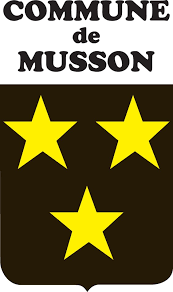 Rue René Nicolas, 31 | 6750 MUSSON                      Formulaire de candidatureInformations générales Logement Pour quel logement souhaitez-vous rentrer votre candidature ? logement de 103 m² au premier étage (deux chambres) – au prix de 750 euros /mois (à indexer)logement de 78 m² au deuxième étage (deux chambres) – au prix de 600 euros /mois (à indexer)Motivation Ci-dessous, il vous est demandé d’exprimer votre motivation à bénéficier d’un logement tremplin sur la commune de Musson. Vous pouvez par exemple évoquer : votre lien avec la commune (famille, travail, écoles, …) ; l’opportunité pour vous de constituer une épargne afin de vous permettre de vous installer dans la commune en acquérant ou en construisant un logement ; un éventuel projet d’achat, de rénovation ou de construction sur la Commune de Musson en cours ; Pour rappel, les logements « tremplins » sont destinés à une location de courte durée (3 ans +1 +1 +1) et ont pour objectif de favoriser l'installation et le maintien des jeunes sur la commune. L’idée étant de permettre aux jeunes d’économiser et, endéans quelques années, de s’installer définitivement. Une partie des loyers versés est restituée aux jeunes locataires en cas d’achat ou de construction d’un logement dans la commune. C’est cette restitution qui constitue l’originalité fondamentale du système._______________________________________________________________________________________________________________________________________________________________________________________________________________________________________________________________________________________________________________________________________________________________________________________________________________________________________________________________________________________________________________________________________________________________________________________________________________________________________________________________________________________________________________________________________________________________________________________________________________________________________________________________________________________________________________________________________________________________________________________________________________AnnexesPour être valide le dossier de candidature doit être constitué : du présent formulaire de candidature dûment complété des documents démontrant qu’il rencontre les critères d’accès : Être de bonne conduite, vie et mœurs (extrait du casier judiciaire à présenter) ; Être âgé de 18 ans à 35 ans ; vivant en couple, le conjoint sera âgé de maximum 40 ans lors de l’introduction de la candidature (copie de la carte d’identité des conjoints) ; Justifier d’une composition familiale en adéquation avec les capacités d’occupation du logement tremplin (production d’une composition de ménage délivrée par la commune) ; Bénéficier de revenus nets d’au moins trois fois le montant du loyer en « salaire net », celui-ci étant défini comme les revenus nets auxquels s’ajoutent, le cas échéant, les allocations familiales. (minimum 3 fiches de paie récentes permettant de calculer le revenu annuel imposable globalement du/des candidat(s) locataire(s) à annexer au dossier) Critère non excluant : Éventuellement, être domicilié ou avoir été domicilié pendant 1 an au moins dans la commune de Musson ou avoir son lieu de travail dans la commune de Musson, ou dans une commune limitrophe, cette condition étant rencontrée par l’un des conjoints (Certificat de résidence avec historique du/des candidat(s) locataire(s) et/ou tout document attestant du lieu de travail du/des demandeur(s) concerné(s)) ; Engagements Je déclare sur l’honneur, que toutes les informations renseignées dans ce présent formulaire sont vraies ; J’ai lu et accepte, le règlement des logements tremplins dans toutes ses dispositions ; Fait à ___________________, le _____________________Candidat locataire 1Candidat locataire 1Candidat locataire 2 / PartenaireCandidat locataire 2 / PartenaireCandidat locataire 2 / PartenaireCandidat locataire 2 / PartenaireM. Mme M. Mme Mme Mme Nom : Nom : Nom : Nom : Nom : Nom : Prénom : Prénom : Prénom : Prénom : Prénom : Prénom : Date de naissance : Date de naissance : Date de naissance : Date de naissance : Date de naissance : Date de naissance : Etat civil : CélibataireCohabitant légal Marié Autre : Etat civil : CélibataireCohabitant légal Marié Autre : Etat civil : CélibataireCohabitant légal Marié Autre :Etat civil : CélibataireCohabitant légal Marié Autre :Etat civil : CélibataireCohabitant légal Marié Autre :Etat civil : CélibataireCohabitant légal Marié Autre :Adresse du domicile actuel : Adresse du domicile actuel : Adresse du domicile actuel : Adresse du domicile actuel : Adresse du domicile actuel : Adresse du domicile actuel : Numéro de téléphone : Numéro de téléphone : Numéro de téléphone : Numéro de téléphone : Numéro de téléphone : Numéro de téléphone : Adresse e-mail :Adresse e-mail :Adresse e-mail :Adresse e-mail :Adresse e-mail :Adresse e-mail :Enfant(s) à charge : Non Oui (nombre : ______)*Justifier d’une composition familiale en adéquation avec les capacités d’occupation du logement tremplinEnfant(s) à charge : Non Oui (nombre : ______)*Justifier d’une composition familiale en adéquation avec les capacités d’occupation du logement tremplinEnfant(s) à charge : Non Oui (nombre : ______)*Justifier d’une composition familiale en adéquation avec les capacités d’occupation du logement tremplinEnfant(s) à charge : Non Oui (nombre : ______)*Justifier d’une composition familiale en adéquation avec les capacités d’occupation du logement tremplinEnfant(s) à charge : Non Oui (nombre : ______)*Justifier d’une composition familiale en adéquation avec les capacités d’occupation du logement tremplinEnfant(s) à charge : Non Oui (nombre : ______)*Justifier d’une composition familiale en adéquation avec les capacités d’occupation du logement tremplinProfession : Profession : Profession : Profession : Profession : Profession : Lieu de travail : Lieu de travail : Lieu de travail :Lieu de travail :Lieu de travail :Lieu de travail :Revenus nets / mois : * allocations éventuelles à préciserRevenus nets / mois : * allocations éventuelles à préciserRevenus nets / mois : * allocations éventuelles à préciserRevenus nets / mois : * allocations éventuelles à préciserRevenus nets / mois : * allocations éventuelles à préciserRevenus nets / mois : * allocations éventuelles à préciserAttaches familiales dans la commune : Non Oui (nombre : ______)Si oui, préciser le lien de parenté :Attaches familiales dans la commune : Non Oui (nombre : ______)Si oui, préciser le lien de parenté :Attaches familiales dans la commune : Non Oui (nombre : ______)Si oui, préciser le lien de parenté :Attaches familiales dans la commune : Non Oui (nombre : ______)Si oui, préciser le lien de parenté :Attaches familiales dans la commune : Non Oui (nombre : ______)Si oui, préciser le lien de parenté :Attaches familiales dans la commune : Non Oui (nombre : ______)Si oui, préciser le lien de parenté :Qualité de non propriétaireDisposez-vous d’un droit réel (pleine propriété, nue-propriété ou usufruit) sur un bien affecté au logement ?         Etes-vous propriétaire(s) ou usufruitier(s) d’un bien que vous occupez à titre de résidence principale (domicile) faisant l’objet d’une procédure d’expropriation ou étant déclaré insalubre non améliorable ? Etes-vous propriétaire(s) d’un logement en indivision survenue à la suite du partage d’une succession ? Etes-vous propriétaire(s) ou en voie de le devenir d’un terrain à bâtir ? Qualité de non propriétaireDisposez-vous d’un droit réel (pleine propriété, nue-propriété ou usufruit) sur un bien affecté au logement ?         Etes-vous propriétaire(s) ou usufruitier(s) d’un bien que vous occupez à titre de résidence principale (domicile) faisant l’objet d’une procédure d’expropriation ou étant déclaré insalubre non améliorable ? Etes-vous propriétaire(s) d’un logement en indivision survenue à la suite du partage d’une succession ? Etes-vous propriétaire(s) ou en voie de le devenir d’un terrain à bâtir ? Qualité de non propriétaireDisposez-vous d’un droit réel (pleine propriété, nue-propriété ou usufruit) sur un bien affecté au logement ?         Etes-vous propriétaire(s) ou usufruitier(s) d’un bien que vous occupez à titre de résidence principale (domicile) faisant l’objet d’une procédure d’expropriation ou étant déclaré insalubre non améliorable ? Etes-vous propriétaire(s) d’un logement en indivision survenue à la suite du partage d’une succession ? Etes-vous propriétaire(s) ou en voie de le devenir d’un terrain à bâtir ? Qualité de non propriétaireDisposez-vous d’un droit réel (pleine propriété, nue-propriété ou usufruit) sur un bien affecté au logement ?         Etes-vous propriétaire(s) ou usufruitier(s) d’un bien que vous occupez à titre de résidence principale (domicile) faisant l’objet d’une procédure d’expropriation ou étant déclaré insalubre non améliorable ? Etes-vous propriétaire(s) d’un logement en indivision survenue à la suite du partage d’une succession ? Etes-vous propriétaire(s) ou en voie de le devenir d’un terrain à bâtir ? OUIXX XXNONX XXXCandidat locataire 1 Nom : Signature :Candidat locataire 2 / Partenaire Nom : Signature : 